от 19.12.2016ПРОТОКОЛ № 13заседания Комиссии Городской Думы Петропавловск-Камчатского городского округа по Регламенту и депутатской этике г. Петропавловск-Камчатский,ул. Ленинская, д. 14, кабинет № 429Время начала: 1615 часовВремя окончания: 1630 часовПОВЕСТКА ДНЯ1. Информация о деятельности Комиссии Городской Думы Петропавловск-Камчатского городского округа по Регламенту и депутатской этике за II полугодие 2016 годаДокл.: Наумов Анатолий Борисович2. Об утверждении плана работы Комиссии Городской Думы Петропавловск-Камчатского городского округа по Регламенту и депутатской этике на I полугодие 2017 годаДокл.: Наумов Анатолий БорисовичГолосовали: «за» - 5, единогласно.В прениях выступил: Веляев И.В.В прениях выступили: Воронин В.И., Тамбовская Я.Т.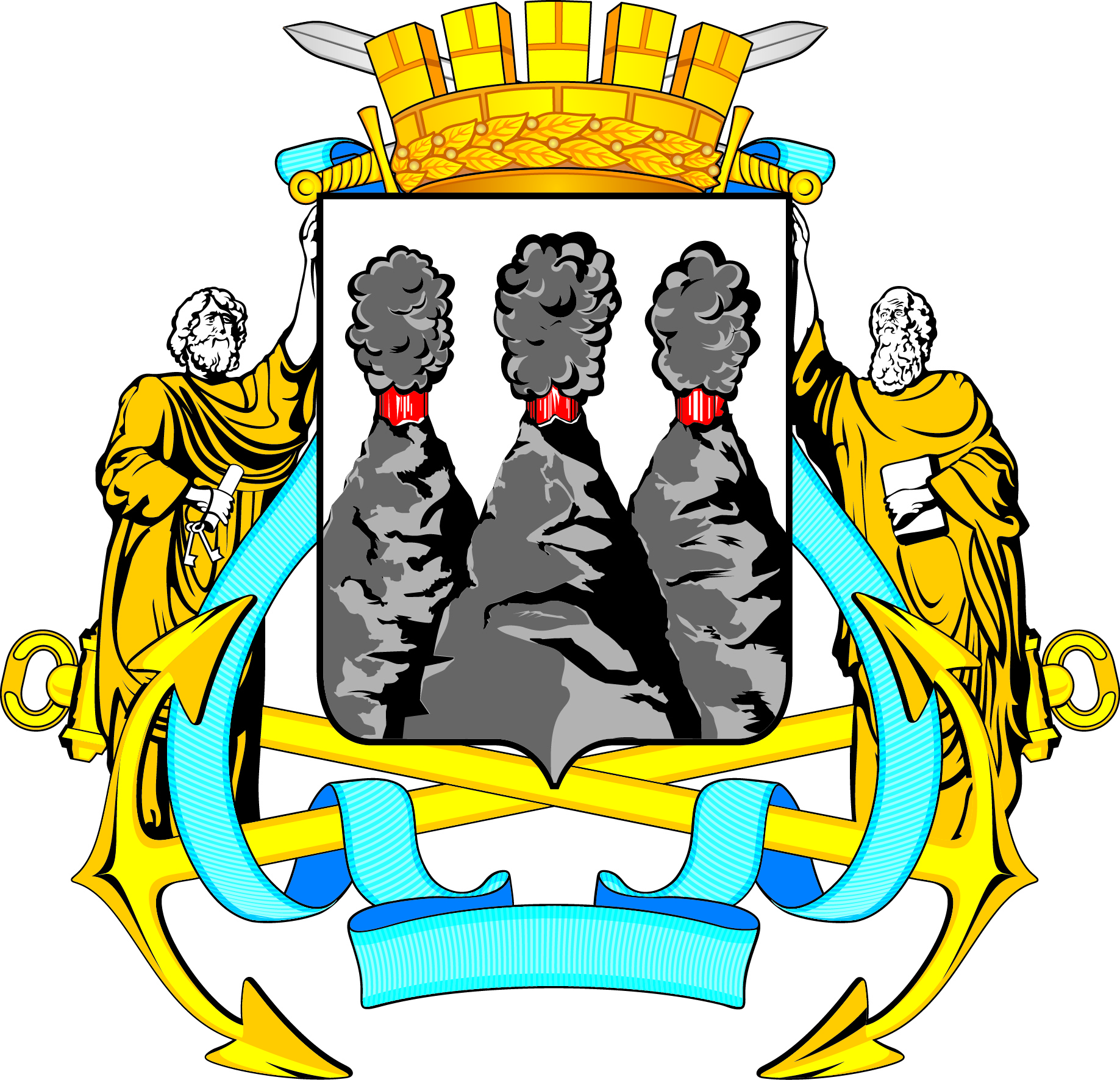 ГОРОДСКАЯ ДУМАПЕТРОПАВЛОВСК-КАМЧАТСКОГОГОРОДСКОГО ОКРУГАКОМИССИЯ ПО РЕГЛАМЕНТУ И ДЕПУТАТСКОЙ ЭТИКЕ683000, г. Петропавловск-Камчатский, ул. Ленинская, д. 14, тел./факс (8-4152) 42-52-29,  www.duma.pkgo.ru,duma@dumapk.ru683000, г. Петропавловск-Камчатский, ул. Ленинская, д. 14, тел./факс (8-4152) 42-52-29,  www.duma.pkgo.ru,duma@dumapk.ruПредседательствующий:Председательствующий:Председательствующий:Наумов А.Б.-председатель Комиссии Городской Думы Петропавловск-Камчатского городского округа по Регламенту и депутатской этике (далее – Комиссия), депутат Городской Думы Петропавловск-Камчатского городского округа (далее – Городская Дума) по единому муниципальному избирательному округу.Присутствовали:Присутствовали:Присутствовали:Воронин В.И.-депутат Городской Думы по избирательному округу № 4;Веляев И.В.-депутат Городской Думы по избирательному округу № 2;Тамбовская Я.Т.-депутат Городской Думы по единому муниципальному избирательному округу;Федоров Д.С.-депутат Городской Думы по единому муниципальному избирательному округу.1.СЛУШАЛИ:Информацию о деятельности Комиссии Городской Думы Петропавловск-Камчатского городского округа по Регламенту и депутатской этике за II полугодие 2016 годаРЕШИЛИ:1. Информацию о деятельности Комиссии Городской Думы по Регламенту и депутатской этике за II полугодие 2016 года принять к сведению;2. Проект решения Городской Думы Петропавловск-Камчатского городского округа «Об информации о деятельности Комиссии Городской Думы Петропавловск-Камчатского городского округа по Регламенту и депутатской этике за II полугодие 2016 года» одобрить и рекомендовать Городской Думе принять правовой акт в целом.Голосовали: «за» - 5, единогласно.2.СЛУШАЛИ:Об утверждении плана работы Комиссии Городской Думы Петропавловск-Камчатского городского округа по Регламенту и депутатской этике на I полугодие 2017 годаРЕШИЛИ:Утвердить план работы Комиссии Городской Думы Петропавловск-Камчатского городского округа по Регламенту и депутатской этике на I полугодие 2017 года. Голосовали: «за» - 5, единогласно.Председатель Комиссии Городской Думы Петропавловск-Камчатского городского округа по Регламенту и депутатской этике                                                             А.Б. НаумовПротокол вела:Старший специалист 1 разряда отдела аппарата Городской Думы по организационно-правовому обеспечению органов Городской Думы и депутатских объединений                                                          Т.А. Горюнова